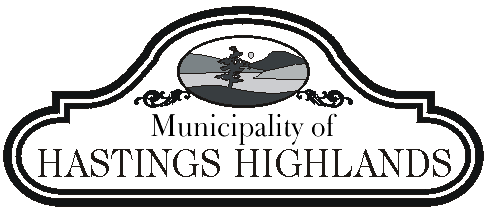 REPORTTO:           	Members of Council	FROM:     	Rod Moffitt, CEO, Hastings Highlands Public LibraryDATE:	Wednesday, April 17, 2019, Regular Meeting of Council, Operations                           RE:         	Monthly Library / Cultural Report______________________________________________________________________
RECOMMENDATION:
THAT Council accepts the Cultural Report as information only, as submitted by the Library CEO.BACKGROUND:Library Board – The next Library Board meeting is on Wednesday, April 24th at 9:00 am in the Program Room in the Library.Electronic Resources – We are launching some new e-resources on our Library computers: 1) Britannica Library is an online Encyclopedia resource with fact-checked articles, videos, images, biographies and more on a wide variety of subjects.  There are separate sections for children, teen, and general reference. 2) A-Z World Travel is an online city-by-city tourist and culture resource for anyone looking to travel out of the country.  3) Novelist is a shared database to help readers find books that are similar to what they’ve read.  This Reader’s Advisory site allows you to filter your search by genre and audience age.4) Adobe Creative Cloud includes a wide range of Adobe products for photo and video editing, as well as animation and 3D model design.  Recognizable programs from Adobe Creative Cloud are Photoshop, Illustrator, InDesign, Premiere Pro and After Effects.Two e-resources that we continue to maintain are:5) Overdrive is an online library for eBooks and audiobooks.6) Ancestry Library Edition enables patrons to research their ancestral origins.All e-resources are available on the computers in the Library and can be accessed from home.  Visit:  hastingshighlandslibrary.ca/e-resourcesIrish Heritage Celebration – Friday, May 3rd from 2:00 – 3:30 pm will be our first Maynooth Irish Heritage Celebration.  Organized by Jim McPherson, this event will entail an afternoon of Irish Music, poetry and humour with a taste of potato soup and soda biscuits.  Music will be provided by Mary Burbidge and the ‘Music in the Library’ group with Bob Hill as the emcee.Book Club – The HHPL Book Club continues to grow in membership and autonomy.  They met on Thursday, April 11th from 1:00-3:00 pm with group facilitator, Carol Williams.  They had a lively discussion about AnneTyler’s book, ‘A Spool of Blue Thread.’  The next meeting of the Book Club is scheduled for Thursday, May 16th to discuss the book, ‘The Nightingale’ by Kristin Hannah.  The group facilitator is T.B.D.  If you are interested in joining the Book Club, please come in to the Library and pick up a copy of the next book.Forest of Reading – The Forest of Readers Ontario Library Association Literacy Program is in full swing.  The HHPL partnered with Maynooth Public School to offer programs covering K-3 and grades 4-6 to cover all grades at the school. Books from the Blue Spruce, Silver Birch Non-Fiction, Silver Birch Junior Fiction and Silver Birch Express titles were purchased by the HHPL for the students to read.  The Library provided reading passports for the students to track and remember each title that they read.  Maynooth Public School students who have met the required reading criteria are invited to vote in the Province-wide selection for the best book of all ten nominated titles on Tuesday, April 23rd.  We look forward to voting day and the results.Co-op Student – We would like to welcome our new Co-op student, Korbin Paradis, from North Hastings Highschool.  Korbin began his co-op experience on Monday, March 18th and will be with us until the end of June.  Korbin is using his creativity to enhance our children’s drop-in activities and provide opportunities for youth to meet many of his ‘critters.’  Please welcome Korbin when you see him at the Library.April Drop-In Activities – Here are some of the drop-in activities that are happening in April:Slime Workshop for kids (Thursday, April 4th from 4:00-6:00 pm)Egg Decorating (Saturday, April 20th from 10:00 am to 2:00 pm)Ooblik Workshop for kids (Thursday, April 25th from 4:00-6:00 pm)Potluck and a Movie – Our third ‘Potluck and a Movie’ occurred on Friday, April 5th from 6:00-9:00 pm. showing the movie ‘Widows‘.  The social time over food before the movie started was enjoyed by all.  Our next ‘Movie and a Potluck’ will be happening on the first Friday of the next month, Friday, May 3rd.  Patrons are currently voting at the circulation desk or on the HHPL Facebook page regarding which movie they would like to see.  The choices are:  Destroyer, The Spy Who Dumped Me, A Star is Born, Instant Family, What Men Want, Serenity and The House That Jack Built.Opeongo Reader’s Theatre – The member of the ORT met on Wednesday, April 10th for a second read-through of two scripts in preparation for the next podcast recording.  The two script that are being prepared are ‘Hyacinth Halvey’ by Lady Gregory and ‘The Poorhouse’ by Lady Gregory and Douglas Hyde.Transition Town Repairathon -  Pat McGillivray and the Repairathon committee will be meeting at the HHPL on Thursday, April 18th at 4:00 pm to plan the upcoming repairathon scheduled for Monday, May27th.  The main goal of the committee is to have zero waste by reusing and repairing used items.  Another goal of the committee is to recruit and train ‘fixers’ who will be able to repair items that are brought to the event.  More details about this exciting initiative will be available after the planning meeting.Adult Yoga – Starting Wednesday, April 10th, the time for our adult yoga classes has been changed to 4:00-5:30 pm.  This program will run until June and is geared for both men and women.  Experienced instructor, Eleanor Cheyne is leading the classes.  The time was changed to accommodate the Municipal staff and those who were unable to attend during the day.  A donation of $10.00 per class is being suggested with all proceeds going towards the HHPL.Girls Who Code – A new program that the HHPL will be launching starting on Tuesday, June 4th is called ‘Girls Who Code’.  The program originated in New York, N.Y. and Rod heard about it at the Ontario Library Association Conference that he attended at the Metro Toronto Convention Centre in January.  The five core values of the program are: bravery, girls first leadership, sisterhood, quality and candor.  The target age will be girls in grades 6 to 10, ages 11 to 16.  More information about this exciting program will be provided closer to the start date.Respectfully submitted,Rod Moffitt, Library CEO